                                                 Завтрак – 9 декабря 2021 г.1марта 2022 г.                                           Завтрак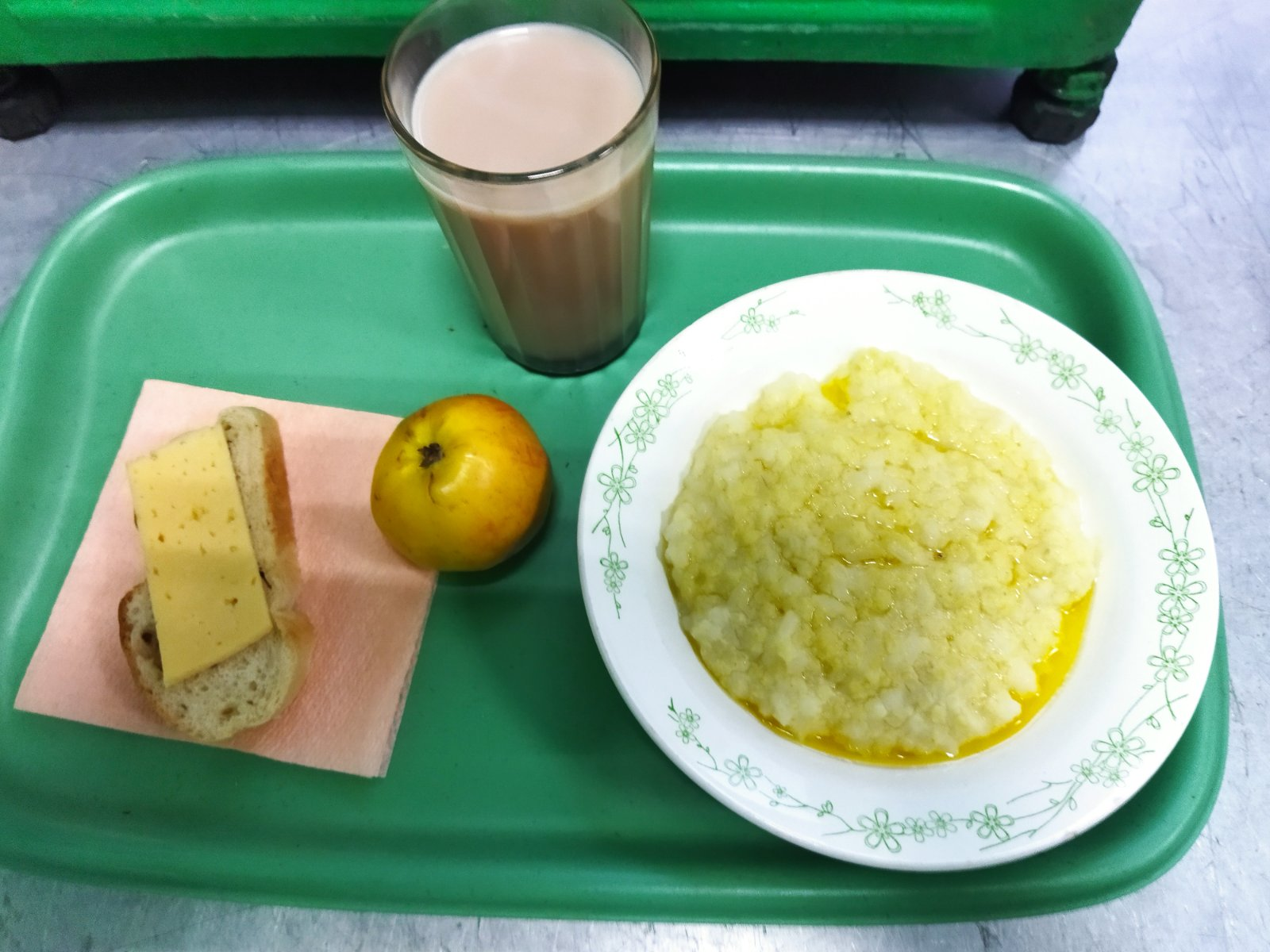 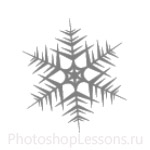                                                                       Обед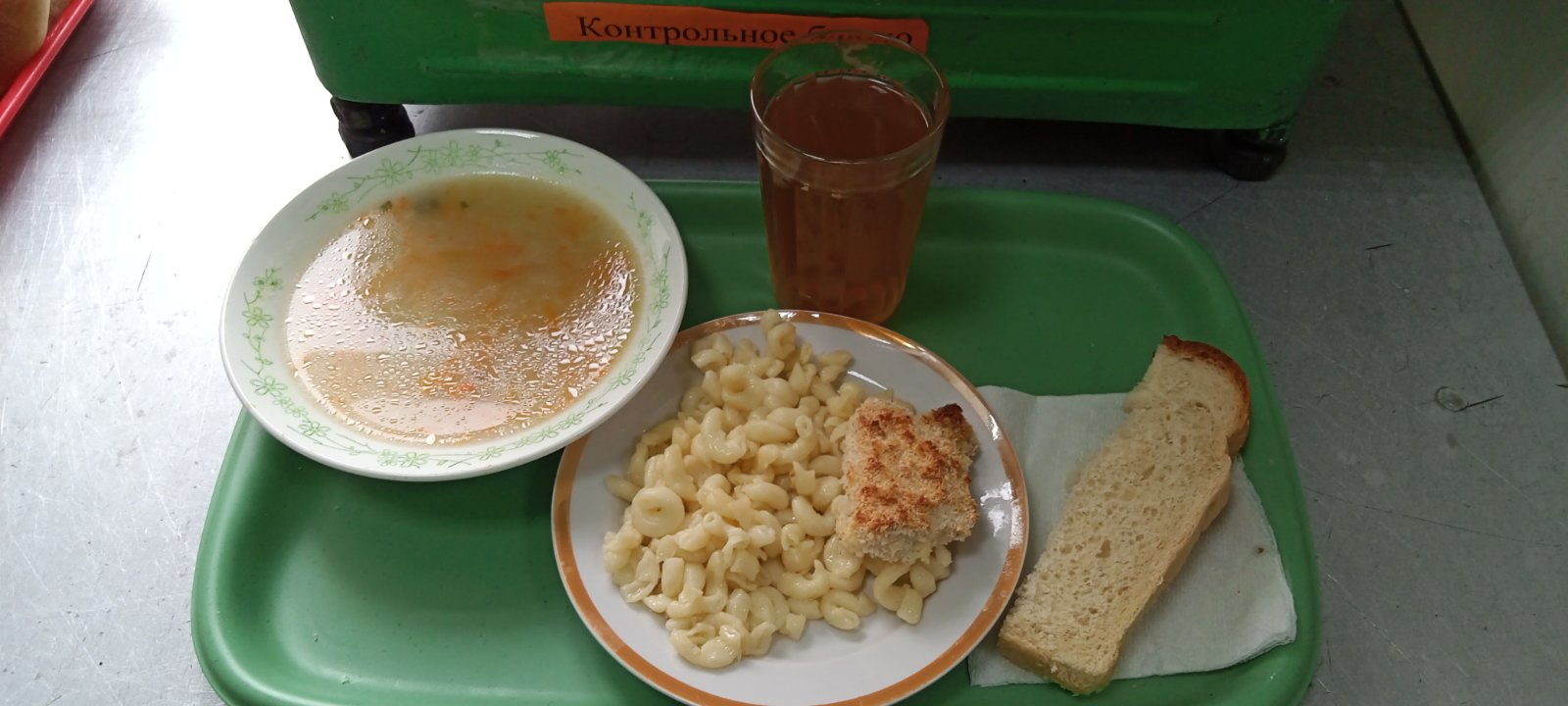 